IEPIRKUMA“Cesvaines pils pārbūve un restaurācija, 1. un 2.kārta”identifikācijas numurs CND2019/8NOLIKUMS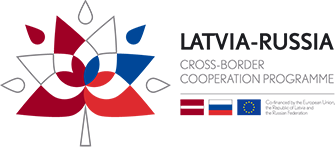 Cesvaine, 2019VIPĀRĪGĀ INFORMĀCIJAIepirkuma identifikācijas Nr. CND 2019/8Informācija par pasūtītāju:INFORMĀCIJA PAR IEPIRKUMA PRIEKŠMETUIepirkuma līguma priekšmets ir sadalīts 2 kārtās:1.kārta: Siltumtrases izbūve un siltummezgla ierīkošana būvprojekta “Cesvaines pils pārbūve un restaurācija realizācija” 1.kārtas realizācijas ietvaros.2.kārta: Pagalma lietus kanalizācijas tīklu izveidošana un esošo lietus kanalizācijas tīklu atjaunošana pils ziemeļu pusē un pils pamatu hidroizolācija būvprojekta “Cesvaines pils pārbūve un restaurācija realizācija” 2.kārtas realizācijas ietvaros.CPV klasifikatora kods: 45000000-7;45222000-9Pretendents nav tiesīgs iesniegt piedāvājuma variantus Pretendents piedāvājumu var iesniegt tikai par abām kārtām kopāPiegādātājs ir atbildīgs par kļūdām, kas varētu rasties nepareizi saprotot vai interpretējot Pasūtītāja noteiktās prasības.Līgums par būvdarbu veikšanu tiks noslēgts projekta “Kultūras un vēstures mantojuma saglabāšana un popularizēšana Latvijā un Krievijā” realizācijas ietvaros, bet ar nosacījumu, ja Pasūtītājs saņems projekta finansējumu no Vides aizsardzības un reģionālās attīstības ministrijas. 3.IEPIRKUMA LĪGUMA IZPILDES LAIKS UN VIETA3.1. Darbu izpildes termiņš: 12 kalendārie mēneši no līguma noslēgšanas dienas  3.2. Iepirkuma līguma izpildes vieta: Pils iela 1, Cesvaine4. NOLIKUMA SAŅEMŠANA UN INFORMĀCIJAS APMAIŅA4.1. Iepirkumu komisija nodrošina brīvu un tiešu elektronisku pieeju iepirkuma procedūras dokumentiem ar iespēju apskatīt un lejupielādēt Pasūtītāja interneta mājas lapā http://www.cesvaine.lv.  4.2. Nolikumu var saņemt elektroniski, lejupielādējot pasūtītāja mājas lapā.4.3. Informācijas apmaiņa starp Pasūtītāju un ieinteresētajiem piegādātājiem iepirkuma gaitā notiek rakstveidā – elektroniski, pa faksu vai ar pasta starpniecību, izvēloties dokumentu nosūtīšanas veidu, kas adresātam nodrošina pēc iespējas ātru informācijas saņemšanu, ievērojot nosacījumu, ka papildu informācijas pieprasījums laikus iesniegts Pasūtītāja kontaktpersonai.4.4. Piegādātājam, kas vēlas saņemt atbildi uz jautājumu par iepirkuma dokumentiem vai skaidrojumu, kontaktpersonai  iesniedz vēstuli ar jautājumu, atsūtot to pa faksu 64852099 vai atsūtot uz elektroniskā pasta adresi: ugis.fjodorovs@cesvaine.lv, vai pa pastu, vai arī personīgi iesniedzot lietvedei, Cesvaines novada domē, 1.stāvā, kabinetā nr.2, izvēloties dokumentu nosūtīšanas veidu, kas adresātam nodrošina pēc iespējas ātru informācijas saņemšanu4.4.1.   Ja piegādātājs laikus ir pieprasījis papildu informāciju, iepirkumu komisija atbildes sniedz iespējami īsā laikā: 3 (triju) darbdienu laikā, bet ne vēlāk kā 4 (četras) dienas pirms piedāvājumu iesniegšanas termiņa beigām.4.4.2.  informācijas apmaiņai, kas neattiecas uz iepirkuma procedūras dokumentiem, pieteikumiem un piedāvājumiem, var izmantot mutvārdu saziņu. Mutvārdu saziņas saturs ir dokumentējams rakstveidā vai audioierakstos, ja tā var ietekmēt piedāvājumu saturu un to vērtēšanu.4.5. Vienlaicīgi ar atbilžu publicēšanu pasūtītāja mājaslapā internetā, iepirkumu komisija jautājumu iesniegušajam piegādātājam atbildes sniedz arī, nosūtot vēstuli uz tā norādīto faksu vai e-pastu. Ar brīdi, kad informācija ievietota Pasūtītāja mājas lapā, uzskatāms, ka ieinteresētie piegādātāji ir saņēmuši papildu informāciju par iepirkumu.4.6. Jebkura papildu informācija, kas tiks sniegta saistībā ar šo iepirkuma procedūru, tiks publicēta Pasūtītāja mājas lapā. Ieinteresētajam piegādātājam ir pienākums sekot līdzi publicētajai informācijai. 4.7. Iepirkuma komisija nav atbildīga par to, ja kāda ieinteresētā persona nav iepazinusies ar informāciju, kam ir nodrošināta brīva un tieša elektroniskā pieeja.5. IEINTERESĒTO PIEGĀDĀTĀJU SANĀKSMES 5.1. Pasūtītājs 2019. gada 16.maijā plkst. 12.00, Cesvaines novada domē,  Pils ielā 1A, Cesvainē, Cesvaines novadā, rīko ieinteresēto piegādātāju sanāksmi un Būvobjektu apskati, kurā sniedz papildus informāciju un atbild uz sanāksmes laikā uzdotajiem jautājumiem. Ne vēlāk kā vienu darba dienu iepriekš lūdzam informēt par savu dalību ieinteresēto piegādātāju sapulcē sūtot e-pastu iepirkuma procedūras kontaktpersonai. 5.3.Tiks uzskatīts, ka Pretendents ir rūpīgi iepazinies ar visu tehniskā projekta dokumentāciju, būvdarbu apjomu sarakstiem, norādījumiem par to aizpildīšanu, iepirkuma procedūras nolikumu un apsekojis būvlaukumu dabā.PIEDĀVĀJUMA IESNIEGŠANAS UN ATVĒRŠANAS VIETA,DATUMS UN LAIKSPiedāvājumu iesniegšanaPiedāvājumus Piegādātāji iesniedz lietvedei, Cesvaines novada domē, 1.stāvā, kabinetā nr.2, Pils ielā 1A, Cesvainē, Cesvaines novadā līdz 2019. gada 21.maijā, plkst. 12:00 vai nosūta pa pastu. Pa pastu sūtītais piedāvājums tiek uzskatīts par iesniegtu noteiktajā termiņā, ja tas Cesvaines novada domē ir saņemts līdz piedāvājumu iesniegšanai noteiktā termiņa beigām. Pēc nolikuma 6.1.1.  punktā norādītā termiņa notecēšanas piedāvājums netiek pieņemts neatkarīgi no kavēšanās iemesla un neatvērts tiek atdots vai nosūtīts iesniedzējam.Piegādātājs, iesniedzot piedāvājumu, var pieprasīt apliecinājumu, ka piedāvājums saņemts ar norādi par saņemšanas laiku.Iesniegtos piedāvājumus pasūtītājs reģistrē to iesniegšanas secībāJa piedāvājums būtiski neatbilst nolikuma minētajām prasībām, t. i., piedāvājuma iepakojums ir bojāts tādā apmērā, kas neļauj nodrošināt piedāvājuma satura anonimitāti līdz piedāvājumu atvēršanas sanāksmei vai iepakojuma noformējums un iesniegšanas veids neļauj to identificēt kā iepirkuma procedūrai iesniegtu piedāvājumu, Pasūtītājs piedāvājumu atdod vai nosūta neatvērtā veidā tā iesniedzējam. Laikā no piedāvājumu saņemšanas dienas līdz to atvēršanas brīdim pasūtītājs nesniedz informāciju par citu piedāvājumu esamību.   Piegādātājs var atsaukt vai mainīt savu piedāvājumu līdz 6.1.1. punktā noteiktā termiņa beigām, ierodoties personiski 6.1.1. punktā noteiktajā piedāvājumu iesniegšanas vietā un apmainot, vai atsaucot piedāvājumus. Piedāvājuma atsaukšanai ir bezierunu raksturs un tā izslēdz pretendentu no tālākas līdzdalības iepirkuma procedūrā. Piedāvājuma mainīšanas gadījumā par piedāvājuma iesniegšanas laiku tiks uzskatīts atkārtotā piedāvājuma iesniegšanas brīdis.Pēc piedāvājumu iesniegšanas termiņa beigām pretendents savu piedāvājumu nevar grozīt.Piedāvājumu atvēršanaPiedāvājumi tiks atvērti slēgtā sēdē.Piedāvājumu atvēršanas sanāksmes protokolu ieinteresētajām personām iepirkumu komisija nosūta 3 (trīs) darba dienu laikā pēc pieprasījuma saņemšanas.7.PIEDĀVĀJUMA NODROŠINĀJUMSPiedāvājuma nodrošinājums: EUR 3000 (trīs tūkstoši euro 00 centi) Piedāvājuma nodrošinājums drīkst būt:bankas garantija;apdrošināšanas sabiedrības izsniegta polise par piedāvājuma nodrošinājuma summu;naudas summas iemaksa Cesvaines novada domes pamatbudžeta kontā AS “SEB banka”, konta Nr. LV47UNLA0030900130712. Maksājumā jābūt norādēm uz iepirkuma procedūras nosaukumu, tā identifikācijas numuru un piedāvājuma nodrošinājuma termiņu. Gadījumā, ja maksātājs nav Piegādātājs, tad obligāti norādāms pretendenta nosaukums, reģistrācijas numurs un iepirkuma procedūras identifikācijas Nr.Par iemaksātu piedāvājuma nodrošinājumu tiks atzīts tikai tāds maksājums, kas līdz piedāvājumu atvēršanas brīdim ir ienācis Pasūtītāja norādītajā norēķinu kontā. Piedāvājuma nodrošinājums jābūt spēkā vismaz 6 (seši) kalendārie mēneši, no piedāvājumu iesniegšanas pēdējās dienasBez piedāvājuma nodrošinājuma piedāvājums netiek izskatīts. Piedāvājuma nodrošinājumi, kas neatbilst nolikuma prasībām, tiek noraidīti un pretendenta piedāvājums netiek izskatīts; Ja pretendents ir personu apvienība, tad piedāvājuma nodrošinājumam jābūt noformētam tā, ka tas attiecas uz visiem pretendenta dalībniekiem (pretendenta nosaukumam piedāvājuma nodrošinājuma dokumentā jābūt tādam pašam kā pretendenta nosaukumam piedāvājumā).Ne vēlāk kā 10 (desmit) darba dienas pirms piedāvājuma nodrošinājuma spēkā esamības termiņa beigām pasūtītājs var rakstiski lūgt, lai pretendents pagarina piedāvājuma nodrošinājuma termiņu, Ja pasūtītājs ir paziņojis pretendentiem par piedāvājumu iesniegšanas termiņa pagarinājumu, pretendenti 5 (piecu) darba dienu laikā nosūta pasūtītājam rakstisku apliecinājumu, kurā noteikts, ka piedāvājuma nodrošinājuma termiņš pagarināts līdz Pasūtītāja noteiktajam termiņam.Nodrošinājuma devējs – banka vai apdrošināšanas sabiedrība izmaksā Pasūtītājam piedāvājuma nodrošinājuma summu, ja:7.7.1. Pretendents atsauc savu piedāvājumu laikā, kamēr ir spēkā piedāvājuma nodrošinājums,7.7.2. Pretendents, kuram piešķirtas iepirkuma līguma slēgšanas tiesības, Pasūtītāja noteiktajā termiņā nav iesniedzis tam iepirkuma procedūras dokumentos un iepirkuma līgumā paredzēto saistību izpildes nodrošinājumu vai atsakās noslēgt līgumu. 7.7.3. Pretendents, kuram piešķirtas iepirkuma līguma slēgšanas tiesības, neparaksta iepirkuma līgumu pasūtītāja noteiktajā termiņā.7.8. Piedāvājuma nodrošinājumam ir jāstājas spēkā ne vēlāk kā Nolikuma 6.1. punktā noteiktajā piedāvājuma iesniegšanas pēdējā dienā. Piedāvājuma nodrošinājumam ir jābūt spēkā līdz īsākajam no šādiem termiņiem:7.8.1. piedāvājuma nodrošinājuma spēkā esamības termiņa beigām;7.8.2. 	līdz dienai, kad pretendents, kurš ir noslēdzis iepirkuma līgumus par būvniecības darbu veikšanu, saskaņā ar iepirkuma līguma noteikumiem iesniedz beznosacījumu līguma izpildes nodrošinājumu;7.8.3.	līdz iepirkuma līguma par būvniecības darbu veikšanu noslēgšanai, pretendentiem, ar kuriem netiek slēgts iepirkuma līgums.7.9. .Piedāvājuma nodrošinājumu Pasūtītājs atdod pretendentiem šādā kārtībā:7.9.1. pretendentam, ar kuru Pasūtītājs ir noslēdzis iepirkuma līgumu par būvniecības darbu veikšanu un pēc līguma izpildes nodrošinājuma iesniegšanas;7.9.2. pārējiem pretendentiem – pēc piedāvājuma nodrošinājuma spēkā esamības termiņa beigām vai pēc iepirkuma līguma par būvniecības darbu veikšanu noslēgšanas atkarībā no tā, kurš no gadījumiem iestājas pirmais.7.10. Iesniedzot piedāvājuma ndorošinājumu, ir jāņem vērā šadi noteikumi:7.10.1. Prasības un strīdi, kas saistīti ar šo garantiju, izskatāmi Latvijas Republikas tiesā saskaņā ar Latvijas Republikas normatīvajiem aktiem;7.10.2. apdrošināšanas prēmijai pilnībā ir jābūt samaksātai uz piedāvājuma iesniegšanas brīdi, ja iesniedz apdrošināšanas akciju sabiedrības nodrošinājumu7.10.3. Pasūtītājam nav jāpieprasa piedāvājuma nodrošinājuma summa no Pretendenta pirms prasības iesniegšanas garantijas devējam (bankai vai apdrošināšanas akciju sabiedrībai)PIEDĀVĀJUMA NOFORMĒŠANAS PRASĪBASPiedāvājums jāsagatavo latviešu valodā, tam jābūt skaidri salasāmam, bez neatrunātiem labojumiem, svītrojumiem un dzēsumiem. Ja labojumi ir izdarīti, tiem jābūt ar pārstāvēttiesīgās vai pilnvarotās personas parakstu apstiprinātiem. Visi iesniedzamie dokumenti, t.sk. kopijas, ir jānoformē atbilstoši Dokumentu juridiskā spēka likuma un Ministru kabineta 2018.gada 4.septembra noteikumu Nr.558 „Dokumentu izstrādāšanas un noformēšanas kārtība” prasībām. Ja piedāvājumā tiek iekļauts dokuments vai tā atvasinājums svešvalodā, tam ir jāpievieno dokumenta tulkojums latviešu valodā. Par tulkojuma atbilstību dokumenta oriģinālam ir atbildīgs pretendents. Ja tulkojums latviešu valodā nav iesniegts, iepirkumu komisija uzskata, ka attiecīgais dokuments nav iesniegts.Iesniedzot piedāvājumu, pretendents ir tiesīgs visu iesniegto dokumentu atvasinājumu un tulkojumu pareizību apliecināt ar vienu apliecinājumu, dokumentu kopuma pēdējā lapā , ja tie ir cauršūti vai cauraukloti.Piedāvājumu iesniedz slēgtā, necaurspīdīgā iepakojumā (aploksnē, kastē vai citā šim mērķim derīgā iepakojumā) ar sekojoša satura norādi:pretendenta nosaukums un adrese;pasūtītāja nosaukums , adrese un atzīme „Piedāvājums iepirkuma procedūrā „ “……..”, iepirkuma identifikācijas numurs CND 2019/8. Neatvērt līdz 2019. gada 21.maija plkst.12:00”. Uz piedāvājuma titullapas ir jānorāda vismaz: iepirkuma nosaukums, identifikācijas numurs, pretendenta nosaukums, reģistrācijas numurs, pasta adrese, faksa numurs un elektroniskā pasta  adrese. Piedāvājumam uz pēdējās lapas aizmugures, cauršūšanai izmantojamais diegs vai auklas gali nostiprināmi ar pārlīmētu papīru, uz kura norādāms cauršūto lapu skaits, datums, paraksts, paraksta atšifrējums.Pretendents iesniedz piedāvājumu šādā formā:vienu piedāvājuma pašrocīgi parakstītu oriģinālu, kurš ir cauršūts (ar atzīmi “Oriģināls”) un 1 piedāvājuma kopijupiedāvājumam veido satura rādītāju, dokumentus numurē atbilstoši satura rādītājam, cauršuj (nelietot iesējuma spirāli) un caurauklo kopā tā, lai tās nebūtu iespējams atdalīt un nomainītPiedāvājuma dokumentus paraksta pretendenta amatpersona, kuras pārstāvības tiesības ir reģistrētas likumā noteiktajā kārtībā, jeb pilnvarotā persona, pievienojot attiecīgās pilnvaras oriģinālu.Ja piedāvājumu iesniedz piegādātāju apvienība, piedāvājumu (pretendenta pieteikumu) paraksta visas personas, kas ietilpst apvienībā. Pārējos piedāvājuma dokumentus ir tiesīgs parakstīt piegādātāju apvienības pilnvarotais pārstāvis, kura paraksta tiesības ir reģistrētas likumā noteiktajā kārtībā Uzņēmumu reģistrā vai ir izdota atbilstoša pilnvara/komercpilnvara/prokūra. Par jebkuru informāciju, kas ir konfidenciāla, jābūt īpašai norādei.Visa nolikumā prasītā informācija (dokumenti) ir jāiesniedz atbilstoši nolikuma prasībām un nolikuma pielikumos pievienotajām veidlapām (formām). Iepirkuma nolikumā dotās formas nedrīkst pārsaukt, dzēst, papildināt vai kā citādi mainīt, izņemot gadījumu, kad iepirkuma procedūras sarakstes laikā iepirkumu komisija pasūtītāja mājaslapā ir publicējusi precizējumus. Tādā gadījumā, sagatavojot piedāvājumu, pretendentam ir pienākums aktualizēt vai izmantot pasūtītāja mājaslapā publicēto aktualizēto iepirkuma nolikuma formu, ja tāda ir publicēta.Pretendenti sedz visas izmaksas, kas saistītas ar viņu piedāvājumu sagatavošanu un iesniegšanu Pasūtītājam.PRASĪBAS PRETENDENTIEM Uz Pretendentiem (t.sk., tā piesaistītajiem apakšuzņēmējiem), piegādātāju apvienību (t.sk. tās biedriem) neattiecas Publisko iepirkumu likuma 9. pantā noteiktie izslēgšanas gadījumi.Normatīvajos tiesību aktos noteiktajā kārtībā ir reģistrēts atbilstoši attiecīgās valsts normatīvo aktu prasībām, lai būtu tiesīgs veikt līgumā paredzētos darbus.Pretendenta finanšu apgrozījums iepriekšējos 3 (trīs) gados (2016.,2017. un 2018. gadā) katru gadu atsevišķi ir vismaz EUR 300 000. Attiecībā uz pretendentiem, kas savu darbību tirgū uzsākuši vēlāk, finanšu apgrozījums nostrādātajā periodā ir vismaz EUR 300 000 EUR. Pretendents iepriekšējo 5 (piecu) gadu laikā (2014., 2015., 2016., 2017., 2018. gadā) ir sekmīgi īstenojis vismaz 2 (divus) līdzvērtīgus objektus (tiks vērtēts katrai iepirkuma līguma priekšmeta kārtai  atsevišķi). Par līdzvērtīgiem tiks uzskatīti tādi objekti, kas atbilst šādam raksturojumam:9.4.1. iepirkuma priekšmeta 1.kārtā: veicis siltumtrases pārbūves/ izbūves darbus un no kuriem vismaz vienā objektā izbūvētās/pārbūvētās siltumtrases garums ir 500 metri9.4.2. iepirkuma priekšmeta 2.kārtā: veicis ārējās kanalizācijas tīklu pārbūves/ izbūves darbus un no kuriem vismaz vienā objektā izbūvētās/pārbūvētās ārējās kanalizācijas tīklu garums ir vismaz 500 metri9.5. Ja piedāvājumu iesniedz personu apvienība, tad vismaz vienam no visiem personu apvienības dalībniekiem ir jābūt nolikuma 9.4. punkta prasībām atbilstošai pieredzei. Ja pretendents Līguma izpildē paredz apakšuzņēmēju, piedāvājumā norāda sekojošas ziņas par visiem apakšuzņēmējiem (ieskaitot arī apakšuzņēmēju apakšuzņēmējus): nosaukumu, reģistrācijas numuru, pārstāvēt tiesīgo personu un kontaktinformāciju, kā arī līguma daļu un sniedzamo pakalpojumu vērtību procentos no kopējās līgumcenas, kā to paredz Publisko iepirkumu likuma 63.panta pirmā, otrā, trešā un ceturtā daļa. Pretendents norāda visus tos apakšuzņēmējus (t.sk. apakšuzņēmēja apakšuzņēmējus), kuriem nododamo darbu vērtība ir 10% no pretendenta piedāvātās kopējās iepirkuma līguma vērtības vai lielāka, un katram šādam apakšuzņēmējam izpildei nododamo iepirkuma līguma daļu, t.sk., arī tos apakšuzņēmējus, kuru veicamo darbu vērtība ir zem 10% no kopējās iepirkuma līguma vērtībasJa pretendents Līguma izpildē paredz balstīties uz citu personu saimnieciskajām un finansiālajām iespējām, tad šādā gadījumā piegādātājs pierāda pasūtītājam, ka tā rīcībā būs nepieciešamie resursi, iesniedzot šo personu apliecinājumu vai vienošanos par nepieciešamo resursu nodošanu piegādātāja rīcībā. Vienošanās tekstā jānorāda kādi instrumenti, iekārtas un tehniskais aprīkojums tiek nodots piegādātājam vai būs pieejams līguma izpildei.  Piegādātājs, lai apliecinātu profesionālo pieredzi vai pasūtītāja prasībām atbilstoša personāla pieejamību, var balstīties uz citu personu iespējām tikai tad, ja šīs personas veiks būvdarbus vai sniegs pakalpojumus, kuru izpildei attiecīgās spējas ir nepieciešamas (PIL 46.panta 4.daļa).Personas, kuras apņemas nodrošināt saimnieciskās un finansiālās iespējas paredzamā līguma izpildei, uzņemas solidāru atbildību par iepirkuma līguma izpildi. Par pierādījumu kalpo personu apliecinājums vai vienošanās, vai cits līdzvērtīgs dokuments par sadarbību konkrētā līguma izpildē, norādot atbildības sadalījumu un veicamo darbu apjomu. Solidāra atbildība netiek izvirzīta uz to personu (t.sk. personu apvienības biedru/dalībnieku), ja piegādātājs balstās tikai uz tā tehniskajām un profesionālajām iespējām , kā arī uz tām personām,  (t.sk. personu apvienības biedriem/dalībniekiem), kuri nebūs finansiāli atbildīgi par līguma izpildiPiegādātāju apvienība, attiecībā uz kuru pieņemts lēmums slēgt iepirkuma līgumu, atbilstoši Publisko iepirkumu likuma 13.panta sestajai daļai pēc savas izvēles izveidojas juridiskā statusā vai noslēdz sabiedrības līgumu, vienojoties par apvienības dalībnieku atbildības sadalījumu. Pirms iepirkuma līguma slēgšanas pretendents pasūtītājam iesniedz informāciju atbilstoši izvēlētajai darbības struktūrai: informāciju par juridiskā statusa izveidošanas faktu vai sabiedrības līguma apliecinātu kopiju. .Pretendentam ir jābūt pieejamiem darbu izpildei vajadzīgajiem materiālajiem, finanšu, darbaspēka un citiem resursiem, lai kvalitatīvi, noteiktajā termiņā izpildītu visu paredzamo līgumu.Pretendentam jāspēj nodrošināt atbilstoši speciālisti, kas nodrošina iepirkuma līguma izpildi.Pretendentam līguma izpildē jānodrošina tāds atbildīgais būvdarbu vadītājs, kuram ir spēkā esošs sertifikāts:iepirkuma priekšmeta 1.kārtā: siltumapgādes un ventilācijas sistēmu būvdarbu vadīšanā iepirkuma priekšmeta 2.kārtā: ūdensapgādes un kanalizācijas sistēmu būvdarbu vadīšanā,un kurš iepriekšējo 5 (piecu) gadu laikā (2014., 2015., 2016., 2017., 2018. gadā), kā atbildīgais būvdarbu vadītājs, vadījis vismaz 2 (divus) līdzvērtīgu objektu būvdarbus (tiks vērtēts katrai iepirkuma priekšmeta kārtai atsevišķi). Par līdzvērtīgiem tiks uzskatīti tādi objekti (objekts nodots ekspluatācijā), kas atbilst šādam raksturojumam: a) iepirkuma priekšmeta 1.kārtā: veicis siltumtrases pārbūves/ izbūves darbus un no kuriem vismaz vienā objektā izbūvētās/pārbūvētās siltumtrases garums ir vismaz 500 metrib) iepirkuma priekšmeta 2.kārtā: veicis ārējās kanalizācijas pārbūves/ izbūves darbus un no kuriem vismaz vienā objektā izbūvētās/pārbūvētās ārējās kanalizācijas garums ir vismaz 500 metriBūvdarbus var vadīt viens būvdarbu vadītājs, ja tam ir 9.11. punktā norādītie attiecīgie sertifikāti un pieredze;Pretendentam līguma izpildē jānodrošina atbildīgo par darba aizsardzību IESNIEDZAMIE DOKUMENTIPretendenta pieteikums, kas sagatavots atbilstoši pielikumā Nr.2 norādītajai formai.Ja dokumentus parakstījusī persona komersantam nav norādīta Latvijas Republikas Uzņēmumu reģistrā, tad piedāvājumā ir jāiekļauj attiecīga dokumenta kopija, kas apliecina tiesības pārstāvēt konkrēto personu, kurā, cita starpā, ietverts pilnvarojuma apjoms.Pretendenta sagatavots apliecinājums un rakstisks aprēķins par finanšu apgrozījuma veidošanos, par iepriekšējiem 5  gadiem (pievienojot gada pārskatu peļņas vai zaudējuma aprēķina kopijas. Ja pretendents ir personu apvienība, tad to personu apvienības dalībnieku kopējam finanšu apgrozījumam, kuri būs finansiāli atbildīgi par Līguma saistību izpildi un uz kuru finansiālajām spējām Pretendents balstās, katru gadu jābūt ne mazākam kā nolikuma 9.3.punktā noteiktajam finanšu apgrozījumam . Pretendenti, kuri ir dibināti vēlāk, iesniedz informāciju par finanšu apgrozījumu par nostrādāto laika perioduPretendenta pieredzes apraksts atbilstoši Nolikuma 3 pielikumā pievienotajai formai klāt pievienojot vismaz 2 (divas) atsauksmes. Plānoto speciālistu saraksts atbilstoši  Nolikuma 4. pielikumā pievienotajai formai, to  kompetenci apliecinoša dokumenta (sertifikāta u.c.) kopijas un katra speciālista apliecinājums  (izmantot 4.pielikuma 6.punktā noteikto paraugu) par piedalīšanos būvprojekta realizācijā, tam paredzētajā pozīcijā, gadījumā, ja ar pretendentu tiks noslēgts iepirkuma līgums atbildīgā būvdarbu vadītāja profesionālās kvalifikācijas, izglītības un pieredzes apraksts , atbilstoši nolikuma 5. pielikumā pievienotajai formai. Apakšuzņēmēju saraksts atbilstoši nolikuma pielikumā Nr. 6 pievienotajai  formai un nolikuma 9.5. punkta noteikumiem un Apakšuzņēmēju rakstisks apliecinājumu par gatavību piedalīties iepirkuma līguma izpildē, gadījumā, ja Pretendentam tiks piešķirtas līguma slēgšanas tiesības. tehniskais piedāvājums, kas sastāv no sekojošiem dokumentiem:izvērsts būvdarbu izpildes laika grafiks pa nedēļām, nosakot izpildāmo darbu un veicamo pasākumu sākumu, beigas, ilgumu, noslodzes laika grafiku, iekļaujot visu nepieciešamo, lai objektu noteiktajos termiņos varētu nodot ekspluatācijā (saskaņot apliecinājuma kartes būvvaldē), kā arī paredzēt laika periodus, kas nepieciešami Pasūtītāja darbībām saskaņā ar spēkā esošajiem normatīvajiem aktiem. Jāiesniedz Atbildīgā ceļu būvdarbu vadītāja dalītā laika uzskaite, ja atbildīgais darbu vadītājs nevar atrasties būvobjektā katru dienu, visā iepirkuma līguma darbības laikā.un finanšu plūsmas grafiku pa mēnešiem, norādot apgūstamo darbu veidus un finanses. Grafika sākuma punkts – līguma noslēgšanas brīdis. Pretendentam jāņem vērā iespējamie laika apstākļi, kad būvdarbu veikšana nav iespējama. Apliecinājums, ka Darbu un Darbu izpildei izmantojamo būvizstrādājumu, iekārtu, mehānismu, konstrukciju un inženierkomunikāciju garantijas termiņš būs 36 mēneši no Būvobjekta pieņemšanas ekspluatācijā ;apliecinājums, ka ir pilnībā iepazinies ar Būvprojektā norādītajām prasībām un tās izprot;apliecinājumu, ka viņam ir atbilstoša kvalifikācija un zināšanas, resursi, prasmes un iemaņas, kas nepieciešamas Darbu veikšanai, vides, veselības u.c. darba aizsardzībai, ugunsdrošības un citu drošības noteikumu ievērošanas nodrošināšanai un, ka Darbu izpildes laikā tiks izmantoti cilvēka veselībai, dzīvībai un videi nekaitīgi materiāli un izejvielas, tehnoloģijas un seku likvidēšanas metodes.Pretendenta Finanšu piedāvājums, kas sastāv no sekojošiem dokumentiem:Finanšu piedāvājumu sagatavo atbilstoši pielikumā Nr. 7 norādītajai formai, ņemot vērā Būvprojektā noteikto veicamo būvdarbu apjomu un būvdarbiem izvirzītās prasības. Ja kādā no pozīcijām vienības cenas nav norādītas, uzskatāms, ka Pretendents nav iesniedzis cenas par visu iepirkuma apjomu, kas ir pamats atzīt Pretendenta Finanšu piedāvājumu par neatbilstošu iepirkuma procedūras nolikumam, līdz ar to Pretendents izslēdzams no turpmākas dalības iepirkumā.Pretendentam Finanšu piedāvājums (darbu un materiālu daudzumu saraksts/tāmes) jāsagatavo atbilstoši Ministru kabineta 03.05.2017. noteikumiem Nr. 239 „Noteikumi par Latvijas būvnormatīvu LBN 501-17 "Būvizmaksu noteikšanas kārtība”  Aizpildītajās tāmēs (excel formā), darbu veikšanas sarakstā, jābūt ietvertām aprēķina formulām, ar precizitāti 2 (divas) zīmes aiz komata un elektroniskajā datu nesējā saglabājot visas formulas un funkcijas, kas izmantotas aprēķinos. Datnes nedrīkst būt aizsargātas ar paroli.Darbu un materiālu apjomi jāskata saistībā ar būvprojekta dokumentāciju. Pretendents ir atbildīgs par kļūdām piedāvājumā, kas radušās, nepareizi saprotot vai interpretējot būvprojektā noteiktās prasības. Visi apjomi, kuri doti būvprojektā, pretendentam ir jāpārbauda, un pēc piedāvājuma iesniegšanas pretendents nevar atsaukties uz nepilnīgu būvprojektu;Būvuzņēmējam jāievērtē, ka darbu un materiālu tāmēs norādīto darbu izpilde, izstrādājumu uzstādīšana un iekārtu montāža ietver pilnu darba ciklu līdz attiecīgās detaļas, mezgla, izstrādājuma vai iekārtas gatavībai pilnīgai ekspluatācijai, ietverot visus materiālus un izstrādājumus, kas tehnoloģiski nepieciešami attiecīgā būves elementa vai iekārtas drošai ekspluatācijai atbilstoši būvnormatīvu un ekspluatācijas noteikumu prasībām, ietverot visus nepieciešamos būvdarbus konkrēta darba izpildei Ja Darbu daudzumu sarakstā (tāmēs) ir minēti konkrēti materiālu ražotāju vai produktu nosaukumi, Būvuzņēmējs drīkst piedāvāt šiem konkrētajiem produktiem līdzvērtīgus citu ražotāju produktus, kuri kvalitātes, izpildījuma, ekspluatācijas īpašību, savietojamības un funkcionalitātes ziņā ir līdzvērtīgi vai pārāki, kā Darbu daudzumu sarakstā minētiem, kā arī atbilst tehniskam projektam. Būvuzņēmējs, kuram piešķirtas līguma slēgšanas tiesības, līdzvērtīgu materiālu pielietošanu rakstiski saskaņo ar Pasūtītāju un Būvuzraugu pirms būvdarbu izpildes. Līgumcena jānorāda EUR, un līguma cenā ir jāiekļauj :mehānismu, materiālu izmaksas, darba spēka izmaksas, transporta, piegādes, montāžas un uzstādīšanas izmaksas, nepieciešamo palīgdarbu izmaksas, iekārtu / ierīču palaišanas / testēšanas / pārbaužu izmaksas, tehnikas un nepieciešamo palīgierīču izmantošanas izmaksas, būvgružu aizvākšanas un noglabāšanas izmaksas, izdevumi izpilddokumentācijas sagatavošanai un uzmērījumu veikšanai visi nodokļi, obligātie maksājumi, nodevas un maksājumi, kas ir saistoši pretendentam, lai nodrošinātu kvalitatīvu Būvdarbu izpildi, kā arī visi riski, tajā skaitā iespējamie sadārdzinājumi, izņemot PVN;Tāpat jāiekļauj materiālu, darba spēka un mehānisku izmaksas, kas ir vajadzīgi konkrētā darba veikšanai bet nav iekļautas būvdarbu apjomos, kā arī būvuzņēmējam ir pienākums par saviem līdzekļiem apdrošināt visus iespējamos riskus, tai skaitā pret trešajām personām, kas var būt saistīti ar būvdarbu izpildi un kvalitāti būvtāfeļu ierīkošanas izmaksasPretendenta piedāvātajām vienību cenām jābūt nemainīgām visā iepirkuma līguma izpildes laikā.Līguma izpildes laikā netiek pieļauta līgumcenas maiņa, pamatojoties uz izmaksu pieaugumu (inflāciju).Pēc pretendenta izvēles Eiropas vienotais iepirkuma procedūras dokumentsPretendents ir tiesīgs iesniegt Eiropas vienoto iepirkuma procedūras dokumentu kā sākotnējo pierādījumu atbilstībai iepirkuma nolikumā noteiktajām pretendentu atlases prasībām. Eiropas vienotais iepirkuma procedūras dokuments ir pieejams aizpildīšanai Iepirkumu uzraudzības biroja tīmekļa vietnē: http://iub.gov.lv/lv/node/587Pasūtītājs pieņem Eiropas vienoto iepirkuma procedūras dokumentu kā sākotnējo pierādījumu atbilstībai paziņojumā par līgumu vai Iepirkuma dokumentos noteiktajām pretendentu atlases prasībām.Ja piegādātājs izvēlējies iesniegt Eiropas vienoto iepirkuma procedūras dokumentu, lai apliecinātu, ka tas atbilst paziņojumā par līgumu vai Iepirkuma dokumentos noteiktajām pretendentu atlases prasībām, tas iesniedz šo dokumentu arī par katru personu, uz kuras iespējām tas balstās, lai apliecinātu, ka tā kvalifikācija atbilst paziņojumā par līgumu vai iepirkuma procedūras dokumentos noteiktajām prasībām.Piegādātāju apvienība iesniedz atsevišķu Eiropas vienoto iepirkuma procedūras dokumentu par katru tās dalībnieku.Pretendents ir tiesīgs neiesniegt piedāvājumā sākotnēji visus Pasūtītāja nolikumā pieprasītos dokumentus, ja tas apliecina savu atbilstību ar Eiropas vienoto iepirkuma procedūras dokumentu.Piegādātājs var pasūtītājam iesniegt Eiropas vienoto iepirkuma procedūras dokumentu, kas ir bijis iesniegts citā iepirkuma procedūrā, ja apliecina, ka tajā iekļautā informācija ir pareiza.Pasūtītājam jebkurā Iepirkuma stadijā ir tiesības prasīt, lai pretendents iesniedz visus vai daļu no dokumentiem, kas apliecina atbilstību paziņojumā par līgumu vai iepirkuma dokumentos noteiktajām pretendentu atlases prasībām. Pasūtītājs nepieprasa tādus dokumentus un informāciju, kas ir tā rīcībā vai ir pieejama publiskās datubāzēs.PIEDĀVĀJUMA DERĪGUMA TERMIŅŠPretendenta iesniegtais piedāvājums ir derīgs, t.i., saistošs iesniedzējam ne mazāk kā 6 (seši) kalendārie mēneši, skaitot no piedāvājumu iesniegšanas pēdējās dienas. PIEDĀVĀJUMA VĒRTĒŠANAS UN IZVĒLES KRITĒRIJIIepirkuma komisija piedāvājumus izvērtē slēgtā sēdē. Iepirkuma komisija pārbauda piedāvājumu atbilstību un pretendentu atbilstību kvalifikācijas prasībām un izvēlas piedāvājumu saskaņā ar noteikto piedāvājuma izvērtēšanas kritēriju. Iepirkuma komisija ir tiesīga pretendentu kvalifikācijas atbilstības pārbaudi veikt tikai tam pretendentam, kuram būtu piešķiramas iepirkuma līguma slēgšanas tiesības.Piedāvājuma izvēles kritērijs – piedāvājums ar viszemāko cenu.Lai izvērtētu, kurš no piedāvājumiem ir ar zemāko cenu, atbilstoši Publisko iepirkumu likuma 41.panta devītajai daļai iepirkumu komisija pārbauda visus piedāvājumus, vai kādā nav aritmētisko kļūdu vai citu acīmredzamu pārrakstīšanās kļūdu. Ja piedāvājumā ir konstatētas aritmētiskās kļūdas, komisija tās labo visās ailēs un pozīcijās, kurās kļūdas ir konstatētas.Ja konstatēta neatbilstība starp vienības cenu un piedāvājuma cenu, kas iegūta sareizinot vienības cenu ar apjomu vai attiecīgi summējot cenas, tad noteicošā ir norādītā mazākās vienības cena.Ja ir konstatētas aritmētiskās kļūdas vai acīmredzamas pārrakstīšanās kļūdas, komisija par to paziņo attiecīgajam pretendentam. Ja pretendents nepiekrīt kļūdu labojumiem, viņam nekavējoties ir jāsniedz skaidrojums par iemesliem. Iepirkumu komisija var atkārtoti labot aritmētiskās kļūdas vai acīmredzamas pārrakstīšanās kļūdas, ja uzskata, ka tas ir nepieciešams. Novērtējot un salīdzinot piedāvājumus, kuros bijušas aritmētiskas kļūdas vai citas acīmredzamas pārrakstīšanās kļūdas, komisija ņem vērā tikai atbilstoši nolikuma un aritmētikas noteikumiem izlabotās cenas.Pēc tam iepirkumu komisija sakārto pretendentus pēc piedāvātās līgumcenas, sākot ar pretendentu, kurš ir piedāvājis lētāko piedāvājumu;Ja piedāvājumu ir iesniedzis tikai viens pretendents, iepirkumu komisija izvērtē, vai izvirzītās pretendentu atlases prasības ir objektīvas un samērīgas. Iepirkumu komisija izslēdz pretendentu no turpmākas dalības iepirkumā, ja pastāv kāds no Publisko iepirkumu likuma 9.panta astotajā daļā noteiktajiem pretendentu izslēgšanas gadījumiem.Turpmāk iepirkumu komisija veic viena vai vairāku pretendentu (atkarībā no situācijas) ar zemāko piedāvāto līgumcenu atbilstības pārbaudi, iesniegto dokumentu pārbaudi, satura un noformējuma pārbaudi.Iepirkumu komisija pretendenta atbilstību un spējas izpildīt Darbus vērtē no piedāvājumā iekļautās, skaidrotās un citur iegūtās informācijas un uzskata, ka pretendents paredzamā līguma Darbus ir plānojis veikt atbilstoši piedāvājumā norādītajam.Iepirkumu komisija pārbauda piedāvājumu atbilstību iepirkuma dokumentos noteiktajām prasībām un līguma izpildē vajadzīgo prasību līmenim, pārbauda, vai piedāvājuma līgumcenā ir iekļautas visas paredzamās izmaksas.Ja piedāvājums nav atbilstošs iepirkuma dokumentos noradīto un līguma izpildē vajadzīgo prasību līmenim vai arī pretendents paredz samazināt vai papildināt veicamos darbus, vai ir neatļauti grozījis dotās formas, vai piedāvājums neietver sarakstes laikā publicētos precizējumus, vai piedāvājums neietver visas paredzamās izmaksas, iepirkumu komisija var pieņemt lēmumu par piedāvājuma noraidīšanu, vērtējot attiecīgo neatbilstību pēc būtības.Ja iepirkumu komisija uzdod jautājumus par piedāvājumu vai plānoto līguma izpildi un pretendents ar piedāvājumu vai atbildēm uz iepirkumu komisijas uzdotajiem jautājumiem nepierāda spēju Līguma izpildes laikā nodrošināt iepirkuma dokumentos noteikto prasību izpildi vai nepierāda spēju izpildīt Darbus, iepirkumu komisija pieņem lēmumu par pretendenta noraidīšanu.Iepirkumu komisija vērtē, vai vērtējamais piedāvājums nav nepamatoti lēts. Ja 
iepirkuma komisija uzskata, ka piedāvājums ir nepamatoti lēts, tā rīkojas atbilstoši Publisko iepirkumu likuma 53.pantā paredzētajam. Nepamatoti lētu piedāvājumu iepirkumu komisija noraida un turpmāk nevērtē.Ja vērtējamais piedāvājums būtiski pārsniedz pasūtītāja plānoto līgumcenu, iepirkumu komisija vērtē, vai vērtējamais piedāvājums nav nepamatoti dārgs.Iepirkumu komisija pārbauda pretendenta kvalifikācijas atbilstību iepirkuma dokumentos izvirzītajām atlases prasībām.Ja pretendents neatbilst iepirkuma dokumentos noteiktajām atlases prasībām, iepirkumu komisija pieņem lēmumu par attiecīgā pretendenta piedāvājuma noraidīšanu. Iepirkumu komisija pārbauda, vai piedāvājumi ir noformēti atbilstoši iepirkuma dokumentos izvirzītajām prasībām un vai ir iesniegti visi prasītie dokumenti.Ja dokumenti nav noformēti atbilstoši iepirkuma dokumentos izvirzītajām prasībām vai nav iesniegti visi prasītie dokumenti, vai arī iesniegtais vai piedāvājumā iekļautais dokuments nesatur prasīto informāciju, iepirkumu komisija var pieņemt lēmumu par piedāvājuma noraidīšanu, vērtējot attiecīgo neatbilstību pēc būtības.Dokumentu oriģināla un kopijas eksemplāros iekļautās informācijas nesakritību gadījumā par pareizu tiek uzskatīta oriģināla eksemplārā iekļautā informācija.Ja pasūtītāja plānotā līgumcena vai attiecīgi pieejamie finanšu līdzekļi ir mazāki par vērtējamā piedāvājuma piedāvāto līgumcenu, iepirkumu komisija var pieņemt lēmumu par iepirkuma pārtraukšanu. Šādu lēmumu iepirkumu komisija var pieņemt arī citu objektīvi pamatotu iemeslu dēļ.Ja iepirkumu komisija piedāvājumu atzīst par neatbilstošu kādai no iepirkuma dokumentos izvirzītajām prasībām un pieņem lēmumu par noraidīšanu, tā piedāvājumu turpmāk nevērtē. Ja pretendents atsauc piedāvājumu, iepirkumu komisija viņa piedāvājumu turpmāk nevērtē.Ja pretendents, kuram ir piešķirtas līguma slēgšanas tiesības, atsakās slēgt iepirkuma līgumu, iepirkumu komisija rīkojas Ministru kabineta 28.02.2017.noteikumu Nr.107 “Iepirkuma procedūru un metu konkursu norises kārtība” 23.un 24.punktā noteiktajā kārtībā.Atbilstoši Publisko iepirkumu likuma 41.panta piektajai, sestajai, septītajai un astotajai daļai iepirkumu komisija jebkurā no vērtēšanas posmiem var lūgt skaidrojumu vai papildinājumu par piedāvājumā iekļauto vai pretendenta iesniegto informāciju. Ja iepirkumu komisija vērtēto piedāvājumu ar zemāko cenu noraida kā neatbilstošu kādai no iepirkuma procedūras dokumentos noteiktajām prasībām, tā sāk vērtēt piedāvājumu ar nākošo zemāko cenu.Iepirkumu komisija jebkurā no vērtēšanas posmiem var pārbaudīt piedāvājumā iekļautās informācijas patiesumu, izmantojot oficiālas datu bāzes, piemēram, Uzņēmumu reģistra datu bāze, būvkomersantu un būvspeciālistu reģistrs, mājaslapas u.c., vai lūdzot kompetentu institūciju atzinumu, vai izmantojot citu pieejamo informāciju, ievērojot Publisko iepirkumu likuma 41.panta ceturto daļu.Lēmuma paziņošana:Pieņemto lēmumu par līguma tiesību slēgšanas tiesību piešķiršanu iepirkumu komisija pretendentiem paziņo Publisko iepirkumu likuma 9.panta četrpadsmitajā noteiktajā kārtībā, - trīs darbdienu laikā pēc lēmuma pieņemšanas dienas, visiem pretendentiem nosūtot paziņojumu par pieņemto lēmumu kādā no šiem veidiem: elektroniskajā pastā, izmantojot elektronisko parakstu, vai pievienojot elektroniskajam pastam skenētu dokumentu, vai, ja pretendents piedāvājumā nav norādījis e-pasta adresi, tad pa faksu vai pa pastu, vai nododot personīgi. Dienā, kad lēmums tiek paziņots pretendentiem, tas tiek ievietots pasūtītāja mājaslapā pie attiecīgā iepirkuma dokumentiem.Atbilstoši Publisko iepirkumu likuma 9.panta septiņpadsmitajai daļai iepirkumu komisija sagatavo paziņojumu par noslēgto līgumu publicēšanai Iepirkumu uzraudzības biroja mājaslapā.IEPIRKUMA LĪGUMSPasūtītājs slēgs iepirkuma līgumu ar iepirkuma uzvarētāju, pamatojoties uz Pretendenta piedāvājumu, saskaņā ar Nolikuma noteikumiem un iepirkuma līguma projektu. Iepirkuma līguma būtiskie noteikumi, slēdzot līgumu, netiks mainīti.Pretendentam, kuram ir piešķirtas Līguma slēgšanas tiesības, ar pasūtītāju ir jāvienojas par konkrētu līguma slēgšanas dienu un parakstīšanas kārtību. Ja puses nevar par to vienoties, līguma slēgšanas dienu un parakstīšanas kārtību nosaka pasūtītājs Ja izraudzītais pretendents atsakās slēgt iepirkuma Līgumu vai atbilstoši iepirkuma nolikuma 13.2. punktā paredzētajam, Pasūtītāja noteiktajā laikā nav noslēdzis iepirkuma līgumu, (t.sk. nav iesniedzis pasūtītāja pieprasītos dokumentu/s, lai varētu veikt darbus), iepirkumu komisija ir tiesīga pieņemt lēmumu iepirkuma līguma slēgšanas tiesības piešķirt nākamajam pretendentam, kurš piedāvājis piedāvājumu ar viszemāko cenu, vai pārtraukt iepirkuma procedūru, neizvēloties nevienu piedāvājumu. Ja pieņemts lēmums iepirkuma līguma slēgšanas tiesības piešķirt nākamajam pretendentam, kurš piedāvājis piedāvājumu ar viszemāko cenu, bet tas atsakās slēgt iepirkuma līgumu, iepirkuma komisija pieņem lēmumu pārtraukt iepirkuma procedūru, neizvēloties nevienu piedāvājumu.Pirms lēmuma pieņemšanas par iepirkuma līguma slēgšanas tiesību piešķiršanu nākamajam pretendentam, kurš piedāvājis piedāvājumu ar viszemāko cenu iepirkuma komisija izvērtē, vai tas nav uzskatāms par vienu tirgus dalībnieku kopā ar sākotnēji izraudzīto pretendentu, kurš atteicās slēgt iepirkuma līgumu ar pasūtītāju. Ja nepieciešams, iepirkuma komisija ir tiesīga pieprasīt no nākamā pretendenta apliecinājumu un, ja nepieciešams, pierādījumus, ka tas nav uzskatāms par vienu tirgus dalībnieku kopā ar sākotnēji izraudzīto pretendentu. Ja nākamais pretendents ir uzskatāms par vienu tirgus dalībnieku kopā ar sākotnēji izraudzīto pretendentu, iepirkuma komisija pieņem lēmumu pārtraukt iepirkuma procedūru, neizvēloties nevienu piedāvājumu.Grozījumus iepirkuma līgumā, kas noslēgts šī Iepirkuma rezultātā, veic, ievērojot iepirkuma līguma projekta un Publisko iepirkumu likuma 61. panta noteikumus.  Iepirkuma līguma izpildē iesaistītā personāla un apakšuzņēmēju nomaiņa un jauna personāla un apakšuzņēmēja piesaiste notiek saskaņā ar iepirkumu līgumu un Publisko iepirkumu likuma 62. pantu.LĪGUMSAISTĪBU IZPILDES NODROŠINĀŠANAAttiecībā uz Pretendentu, kuram tiks piešķirtas Iepirkuma līguma slēgšanas tiesības, 10 (desmit) dienu laikā pēc iepirkuma līguma noslēgšanas jāiesniedz Pasūtītājam līgumsaistību izpildes nodrošinājumu 10 % (desmit procenti) apmērā no piedāvātās līgumcenas (bez PVN), un 10 (desmit) dienu laikā pēc Būvobjekta pieņemšanas ekspluatācijā jāiesniedz būvdarbu garantijas laika nodrošinājumu 5 % (pieci procenti) apmērā no līgumcenas (bez PVN), kuras ir spēkā iepirkuma līgumā noteiktajos termiņos Līgumsaistību izpildes garantija un darbu garantijas laika garantija var būt bankas vai apdrošināšanas sabiedrības izsniegta.KOMISIJAS TIESĪBAS UN PIENĀKUMIKomisijai ir tiesības Apstiprināt iepirkuma procedūras nolikumu un tā pielikumus, veikt precizējumus, skaidrojumus, papildinājumus, nebūtiski grozot iepirkuma procedūras dokumentus Jebkurā pretendentu un piedāvājumu izvērtēšanas posmā izslēgt Pretendentu no turpmākās dalības Iepirkumā un neizskatīt Pretendenta piedāvājumu, ja tiek konstatēti Pretendenta izslēgšanas gadījumi;piedāvājumu noformējuma pārbaudē, piedāvājumu atbilstības pārbaudē, pretendentu kvalifikācijas pārbaudē un piedāvājumu vērtēšanā nepieciešamības gadījumā pieaicināt ekspertu ar padomdevēja tiesībām. Pieprasīt, lai Pretendents precizē informāciju par savu piedāvājumu, ja tas nepieciešams piedāvājumu noformējuma pārbaudei, pretendentu atlasei, piedāvājumu atbilstības pārbaudei, kā arī piedāvājumu vērtēšanai un salīdzināšanai. Saņemot uzaicinājumu sniegt šādu informāciju, Pretendentam tā jāiesniedz Komisijas noteiktajā termiņā.Pieprasīt Pretendentam uzrādīt dokumenta oriģinālu, ja Komisijai rodas šaubas par iesniegtās dokumenta kopijas autentiskumu.Pieņemt motivētu lēmumu piešķirt Iepirkuma līguma slēgšanas tiesības, izbeigt vai pārtraukt Iepirkumu, neizvēloties nevienu piedāvājumu.Komisijai ir pienākumi:Atbilstoši nolikumā noteiktajam vērtēšanas kritērijam vērtēt noteiktajā laikā saņemtos pretendentu piedāvājumus, veicot visas darbības, kuras nepieciešamas lēmuma pieņemšanai par līguma slēgšanas tiesību piešķiršanu, atbilstoši nolikuma noteikumiem un Publisko iepirkumu likumam.Nolikumā noteiktajā termiņā pirms piedāvājumu iesniegšanas sniegt atbildes uz visiem iepirkumā saņemtajiem jautājumiem.Izsniegt vispārpieejamo informāciju saskaņā ar Publisko iepirkumu likumu un citiem spēkā esošiem normatīvajiem aktiem.Iepirkumu komisija un Pasūtītājs nodrošina Publisko iepirkumu likumā paredzēto informācijas neizpaušanu, tai skaitā arī tās informācijas neizpaušanu, ko pretendents piedāvājumā ir norādījis kā komercnoslēpumu vai konfidenciālu informāciju.Veikt citas darbības saskaņā ar Publisko iepirkumu likumu, uz tā pamata izdotajiem Ministru kabineta noteikumiem, šo nolikumu un citām spēkā esošām tiesību normām.PRETENDENTA TIESĪBAS UN PIENĀKUMIPretendenta tiesības:Laikus pieprasīt iepirkuma komisijai papildu informāciju par iepirkuma procedūras nolikumu, iesniedzot rakstisku pieprasījumu.Veidot piegādātāju apvienības un iesniegt vienu kopēju piedāvājumu ieprkuma procedūrāPirms piedāvājumu iesniegšanas termiņa beigām grozīt vai atsaukt iesniegto piedāvājumu.Citas tiesības saskaņā ar Publisko iepirkumu likumu un uz tā pamata izdotajiem Ministru kabineta noteikumiem, šo nolikumu un citiem normatīvajiem tiesību aktiem.Pretendenta pienākumi:Līdz piedāvājumu iesniegšanas termiņa beigām regulāri iepazīties ar Pasūtītāja ievietoto informāciju par Iepirkumu Pasūtītāja mājas lapā internetā.Sniegt patiesu informāciju.Rakstveidā, iepirkuma komisijas norādītajā termiņā, sniegt atbildes un paskaidrojumus uz iepirkuma komisijas uzdotajiem jautājumiem par piedāvājumu.Citi pienākumi saskaņā ar Publisko iepirkumu likumu un uz tā pamata izdotajiem Ministru kabineta noteikumiem, šo nolikumu un citiem normatīvajiem tiesību aktiem.Pielikumi:APSTIPRINĀTSCesvaines novada domesIepirkuma komisijas2019. gada  9.maija sēdē,protokols Nr.3Pasūtītāja nosaukums:Cesvaines novada domeJuridiskā adrese:Pils iela 1A, Cesvaine, Cesvaines novads, LV-4871Reģistrācijas numurs:90000054727Tālrunis:64852715Mājas lapas adrese:www.cesvaine.lvDarba laiksPirmdien, Otrdien, Trešdien, Ceturtdien no plkst.8.00 līdz plkst. 13.00 un no plkst. 14.00 līdz plkst. 17.00Darba laiksPiektdien no plkst. 8.00 līdz plkst.13.00 un no plkst.14.00 līdz plkst.16.00Kontaktpersona jautājumos par iepirkuma procedūras dokumentiem un iepirkuma sarakstēCesvaines novada domes iepirkuma komisijas priekšsēdētājs  Uģis Fjodorovs, tālr. 64852022, e-pasts: ugis.fjodorovs@cesvaine.lv1.pielikumsBūvprojekts Būvprojekts 2.pielikumsPretendenta pieteikumsPretendenta pieteikums3.pielikumsPieredzes aprakstsPieredzes apraksts4.pielikumsPretendenta kvalificētā personālā sarakstsPretendenta kvalificētā personālā saraksts5.pielikumsAtbildīgā būvdarbu vadītāja profesionālās kvalifikācijas, izglītības un darba pieredzes aprakstsAtbildīgā būvdarbu vadītāja profesionālās kvalifikācijas, izglītības un darba pieredzes apraksts6.pielikumsApakšuzņēmēju sarakstsApakšuzņēmēju saraksts7.pielikumsFinanšu piedāvājumsFinanšu piedāvājums8.pielikumsLīguma projekts